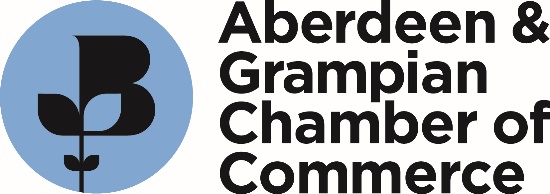  Nomination Form  Aberdeen & Grampian Chamber of CommercePOLICY COUNCIL MEMBERSHIPI wish to nominate the undernoted for election to the Aberdeen & Grampian Chamber of Commerce Policy Council: Nominee:Member Company/organisation:Business address, including postcode:Contact telephone number:E-mail address:I consent to act as a member of the Policy Council if appointed:I consent to act as a member of the Policy Council if appointed:Signature of nominee:Date:Please state in no more than 50 words why this candidate should become a member of the Policy Council.  These statements will be used on election ballot papers which will be sent to members in the event that an election is required. Also attach a high resolution headshot image for use in the ballot and on the Chamber website if you are elected.Please state in no more than 50 words why this candidate should become a member of the Policy Council.  These statements will be used on election ballot papers which will be sent to members in the event that an election is required. Also attach a high resolution headshot image for use in the ballot and on the Chamber website if you are elected.Only complete if you are nominating someone else and have gained their permission to do so:Only complete if you are nominating someone else and have gained their permission to do so:Nominated by:Member Company/organisation:Business address, including postcode:Main contact telephone number:E-mail address:I nominate the above candidate to the Policy Council:I nominate the above candidate to the Policy Council:Signature of proposer:Date: